Presseinformation»Der Bibel-Code« von Harald SchneiderMeßkirch, Juli 2022Die geheimen Symbole
Der neue Palzki-Krimi von Harald SchneiderKryptische Hinweise auf eine legendäre Reliquie finden sich in einer Neustädter BibelRasante Jagd nach der Reliquie führt in die Geschichte der RegionKommissar Palzki ermitteltZum BuchIn einem Neustadter Museum wird bei einem Raubüberfall eine Original-Bibel aus dem 16. Jahrhundert gestohlen, in der mysteriöse handschriftliche Eintragungen enthalten sind. Ein Experte vermutet, dass diese verschlüsselten Informationen zu dem vor über 400 Jahren verschwundenen Reliquienschatz der Stiftskirche führen, der damals als einer der größten in Süddeutschland galt. Kommissar Reiner Palzki begibt sich im Auftrag seines Chefs Klaus P. Diefenbach gemeinsam mit dem Bibelexperten Michael Landgraf auf die Suche nach dem Täter, der Bibel und dem Kirchenschatz. Diese führt sie durch die ältesten noch existierenden Bauwerke der Umgebung. Auch andere, teils zwielichtige Gestalten mischen sich mit unterschiedlichen Interessen in die nebulöse Schatzsuche ein. Nach weiteren Attentaten auf Leib und Leben und neuen Rätseln sind sich alle Beteiligten sicher, dass die Reliquien und die kostbaren Behältnisse nach wie vor existieren. Nachdem das letzte Rätsel gelöst ist, kommt es zum großen Showdown …Der AutorHarald Schneider, 1962 in Speyer geboren, wohnt in Schifferstadt und arbeitete 20 Jahre lang als Betriebswirt in einem Medienkonzern. Seine Schriftstellerkarriere begann während des Studiums mit Kurzkrimis für die Regenbogenpresse. Der Vater von vier Kindern veröffentlichte mehrere Kinderbuchserien. Seit 2008 hat er in der Metropolregion Rhein-Neckar-Pfalz den skurrilen Kommissar Reiner Palzki etabliert, der, neben seinem mittlerweile 21. Fall »Ordentlich gemordet«, in zahlreichen Ratekrimis in der Tageszeitung Rheinpfalz und verschiedenen Kundenmagazinen ermittelt. Schneider erreichte bei der Wahl zum Lieblingsautor der Pfälzer den 3. Platz nach Sebastian Fitzek und Rafik Schami.Der Bibel-CodeHarald Schneider310 SeitenEUR 14,00 [D] / EUR 14,40 [A]ISBN 978-3-8392-0243-2Erscheinungstermin: 13. Juli 2022Kontaktadresse: Gmeiner-Verlag GmbH Laura OberndorffIm Ehnried 588605 MeßkirchTelefon: 07575/2095-154Fax: 07575/2095-29laura.oberndorff@gmeiner-verlag.dewww.gmeiner-verlag.deCover und Porträtbild zum Download (Verlinkung hinterlegt)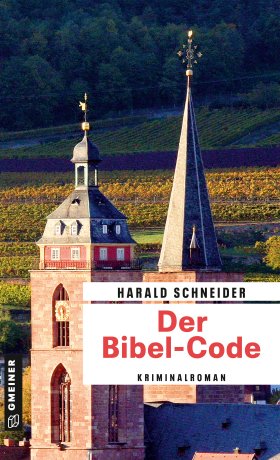 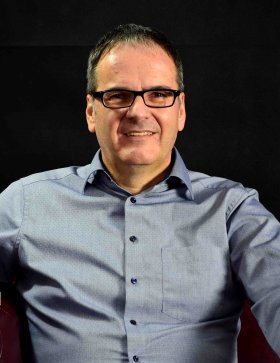                                                           Bildrechte © Peter KauertAnforderung von Rezensionsexemplaren:Harald Schneider »Der Bibel-Code«, ISBN 978-3-8392-0243-2Absender:RedaktionAnsprechpartnerStraßeLand-PLZ OrtTelefon / TelefaxE-Mail